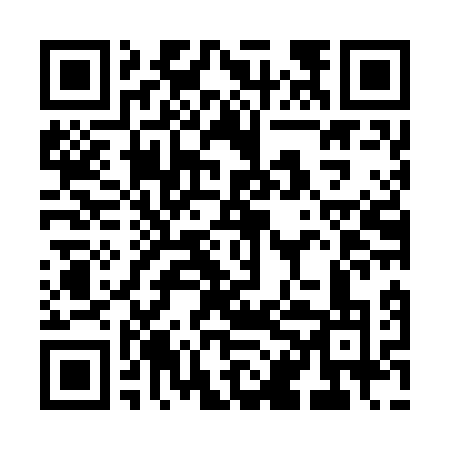 Prayer times for Sao Gabriel do Oeste, BrazilWed 1 May 2024 - Fri 31 May 2024High Latitude Method: NonePrayer Calculation Method: Muslim World LeagueAsar Calculation Method: ShafiPrayer times provided by https://www.salahtimes.comDateDayFajrSunriseDhuhrAsrMaghribIsha1Wed4:395:5411:352:515:176:272Thu4:395:5411:352:515:166:273Fri4:395:5411:352:515:166:264Sat4:405:5511:352:505:156:265Sun4:405:5511:352:505:146:256Mon4:405:5511:352:505:146:257Tue4:405:5611:352:495:146:258Wed4:415:5611:352:495:136:249Thu4:415:5611:352:495:136:2410Fri4:415:5711:352:485:126:2411Sat4:415:5711:352:485:126:2312Sun4:425:5811:352:485:116:2313Mon4:425:5811:352:475:116:2314Tue4:425:5811:352:475:116:2215Wed4:435:5911:352:475:106:2216Thu4:435:5911:352:475:106:2217Fri4:435:5911:352:475:106:2218Sat4:436:0011:352:465:096:2119Sun4:446:0011:352:465:096:2120Mon4:446:0111:352:465:096:2121Tue4:446:0111:352:465:096:2122Wed4:456:0111:352:465:086:2123Thu4:456:0211:352:465:086:2124Fri4:456:0211:352:455:086:2125Sat4:456:0311:352:455:086:2126Sun4:466:0311:352:455:086:2027Mon4:466:0311:352:455:076:2028Tue4:466:0411:362:455:076:2029Wed4:476:0411:362:455:076:2030Thu4:476:0411:362:455:076:2031Fri4:476:0511:362:455:076:20